ESTADO DO RIO GRANDE DO SUL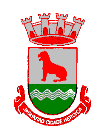 PREFEITURA MUNICIPAL DE JAGUARÃOAVISO DE CANCELAMENTOO Prefeito Municipal de Jaguarão, no uso de suas atribuições legais e de conformidade com a Lei 8.666/93 e suas alterações posteriores, torna público aos interessados que a Licitação:Tomada de Preço nº. 016/2014 – Referente à Aquisição de Material Permanente e Informática, foi cancelado.                                                                                José Claudio Ferreira Martins                                                                                        Prefeito Municipal 